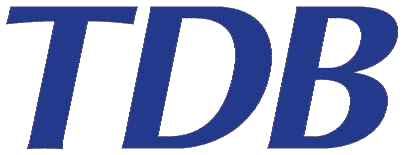 商工会議所会員企業様に対して「TDB電子認証サービスTypeA」（ICカードタイプ電子証明書）を以下の特別価格にてご提供いたします。本「確認票」の《必要項目記入欄》にご記入のうえ、（１）裏面の《商工会議所確認欄》に必要事項を記入して所属商工会議所の「確認印」の押印を受けるか、または、（２）「会員判別書類」（１点）のコピーを添付し、利用申込書類一式に同封してください。●本確認票は申込名義人お一人様につき１枚ご提出ください。　　（なお、お一人で複数回お申込みされる場合は、お申込み毎に本確認票の同封が必要です）●その他申込方法の詳細につきましては、弊社ホームページ(https://www.tdb.co.jp/typeA/)をご参照ください。TDB電子認証サービスTypeAは、国土交通省や多くの自治体が採用している「電子入札コアシステム」に対応した電子証明書（ICカード）を発行するサービスです。また、一部省庁の電子申請や「国税電子申告・納税システム（e-Tax）」、「地方税ポータルシステム（eLTAX）」、さらには民間企業間の「電子契約」や「e文書法」にもご利用いただくことができます。通常本体価格より２,０００円引き（1枚あたり）にてご提供！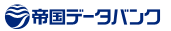 本「確認票」の提出にあたり、以下の（１）または（２）のいずれかのご準備をお願いします。（１）「商工会議所確認欄」に、所属商工会議所の「確認印」の押印を受ける　下欄に必要事項（名称・所在地・所属商工会議所名）を記入のうえ、「商工会議所確認印」の欄に、所属する商工会議所の確認印（商工会議所名の入ったゴム印等で可）の押印を受けてください。（２）「会員判別書類」（１点）のコピーを添付する確認印の押印を受けられない場合、次のいずれかの書類（１点）および本確認票を　申込書類一式に同封していただきますようお願いいたします。　※会員判別書類とは・・・名称・所在地・所属商工会議所名・および有効期限が記載されたもの。※上記のいずれもお手元にない場合は、所属の商工会議所にご相談ください。　※「会費払込票」の場合、「特定商工業者制度」のものは不可ですのでご注意ください。２年２年３年３年４年４年５年５年有効期間約２年１ヶ月（760日）約２年１ヶ月（760日）約３年１ヶ月（1,125日）約３年１ヶ月（1,125日）約４年１ヶ月（1,490日）約４年１ヶ月（1,490日）約４年10ヶ月（1,765日）約４年10ヶ月（1,765日）価格種別通常価格特別価格通常価格特別価格通常価格特別価格通常価格特別価格1枚目価格28,000円（税込30,800円）26,000円
(税込28,600円) 33,000円（税込36,300円）31,000円
（税込34,100円）42,000円
（税込46,200円）40,000円（税込44,000円）48,000円（税込52,800円）46,000円（税込50,600円）2枚目以降価格/枚26,000円（税込28,600円）24,000円（税込26,400円）30,000円（税込33,000円）28,000円（税込30,800円）38,000円（税込41,800円）36,000円（税込39,600円）43,000円（税込47,300円）41,000円（税込45,100円）10枚以上同時申込価格/枚20,000円（税込22,000円）18,000円（税込19,800円）28,000円（税込30,800円）26,000円（税込28,600円）36,000円（税込39,600円）34,000円（税込37,400円）41,000円（税込45,100円）39,000円（税込42,900円）「会員証」のコピー「会員カード」のコピー直近の「会費払込票」、「口座振替通知ハガキ」のコピー